Har fullført kurs i valgkampevalueringPå kurset ble følgende temaer gjennomgått:Analyse av valgresultat opp mot lagets aktiviteterEvaluering av valgmateriell, organisering, økonomi og aktiviteterOppsummering og evaluering av profilering i mediaStrategi for politisk gjennomslag, og kommunikasjon omkring saker og lokalpolitiske løsninger i etterkant av valgetEvaluering av lagets situasjon etter valgetTakk for innsatsen du gjør for Venstre! 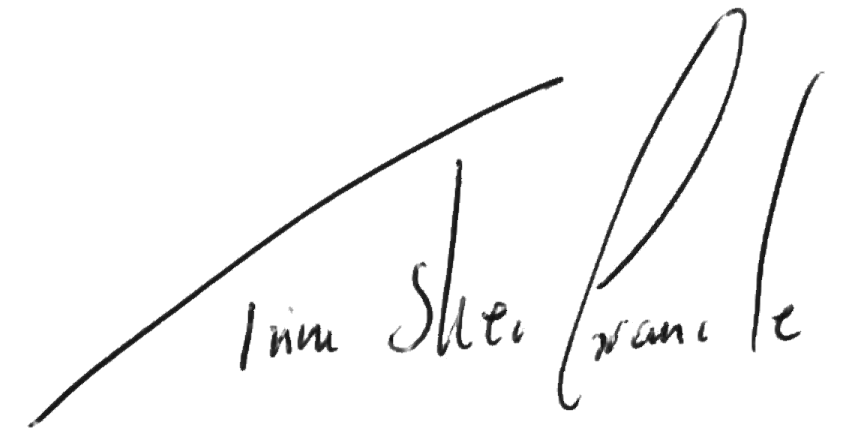 Trine Skei GrandeKurset hadde       timer.     , 17. februar 2016     
Kursholder